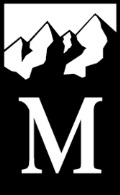 Branch Leadership Committee Meeting Minutes 20 February 20196:30 PM, Conference call meetingThose in AttendanceVoting Members Present: Chair Eric Linxweiler (left mid-meeting, illness), Peter Hendrickson (SEA), Jerry Logan (KIT), Marko Pavela (OLY), Elaina Jorgensen (EVT), Becca Polglase, Krissy Fagan (BHM), Guests: Nick Block. Not Present: Jim Paxinos (TAC), Cheryl Talbert (FTH), Sara Ramsay, Cindy Hoover (Global Adventures), Tony Tsuboi (Safety).Issues and Decisions on Agenda ItemsMinutes of January 19 conference call were approved by chair declaration.Trail Running Standards:  Nick introduced proposed new Trail Running Standards originating from Foothills.  After discussion he invited particular comments or suggestions to be emailed directly to him.  First reading.  Tabled to next meeting for action.Hiking/Backpacking Standards:  Nick introduced minor revisions to Hiking/Backpacking Standards.  First reading.  Tabled to next meeting for action.Branch Reports: All reported winter courses in full swing. FTH reported uncertain progress on finding a gathering place as a proposal was rejected with the BOD committee changed search criteria.  Also noted frustration with branch reserve draw down policy.  SEA reported continued attention to executive committee succession, delayed roll out of Navigation 3.0 (snow issues), collaborative work with FTH on Outdoor Leadership. OLY reported good progress on identifying a gathering place and a policy strongly urging every member to give a Day of Stewardship each year. KIT the search for a gathering place went well. BHM reported the need for a winter ice course and some puzzlement about how to count ice summits when other badge requirements are in play and a beginning search for a gathering place.  No report:  FTH, TAC, GA, Safety. Other Reports:  Eric reported that the Board of Directors took action on Satellite Branches, Problem Behaviors (new policy) and Progressive Climbing with substantive discussion regarding child protective measures at their January meeting.Old BusinessBudget preparation details were not available.  Advised to consult with club Treasurer (no name searchable). Becca noted that Barbara Sprecher, Controller, is waiting for n=6 “Mid-Flight” fiscal reviews from branches.  Becca noted that there have been discussions about more useful monthly fiscal reports.  There was a general call for more Branch Chair orientation and support around budgeting and fiscal monitoring.  There was also concern that branch reserves BOD policy (use or lose by a date certain) conflicts with repeated denial of branch asks to use those reserves.Orphan Committees (those with no clear tether to a supervising entity) were briefly discussed.  Becca reported that an extensive list is extant with Program Center leaders (not available).  Inclusion of Walking the Wild was disputed (Peter) as it is a joint sub-committee of Seattle/Foothills Hiking Committees.  Requested that 100 Peaks at Mt Rainier be added to the list. Tabled.Outdoor Leadership roll for BLC was again discussed.  Peter referenced a recent doc posted to Basecamp by a SEA/FTH plus Sara Ramsay OL working group.  Noted that other branches are invited to join.  Everett expressed interest.  Tabled.Annual Branch Leadership Committee Retreat is Friday, March 22, 2019.  Times TBD.  Proposed location Harold Brooks Community Center, aka the Kitsap Program Center, at 1550 Rocky Point Road NW in Bremerton (Jerry has reserved).  Best ferry time from Seattle – 7:35 am to Bremerton. Agenda topics harvested from meeting agenda included succession planning, reward plan execution, BLC charter, On-boarding and continuing in service for new branch and committee chairs, and BLC’s roles and responsibilities in CPP (?Child Protective Policies?)New BusinessShould the 20 March regular monthly meeting be cancelled?  No action.Child Protection policies were discussed at some length.  Becca has been tasked to lead a multi-year effort to develop policies, procedures and in-service.  She will be looking for volunteer representatives across branches.  Noted some differences between Youth Programs and Youth in Adult Programs. She provided a post hoc Sales Force pull of AYH numbers across 3 years, all branches, all activity areas. Requested all view a 30-minute webinar to better understand the need: https://3.basecamp.com/3528906/buckets/7013144/uploads  Tabled.Standing TopicsFinance Committee – No report.Summits – No report available from Hiking.  Next up is Climbing March 9.  No Outdoor Leadership Summit is planned.Global Adventures – No report.Safety Committee – No report.Executive Committee – No report.Program Center – See Child Safety discussion. PCtr staffing changes – No reportAdjourned 8:24 Next Meetings 2018/201916 Mar BOD Retreat (Tacoma) -- 20 Mar CC –   22 Mar Retreat Loc TBD -- 17 Apr CC – 15 May CC (Tacoma) –  -- 16 May BOD -- 19 Jun CC – 17 Jul (Cancel?) – 21 Aug (Seattle) – 22 August BOD --18 Sep CC – 16 Oct (Tacoma) – 20 Nov CC – 18 Dec CCSummitsMarch 9, 2019 - Climbing April 6, 2019 - SnowshoeingMay 18, 2019 Navigation??Date TBD  Outdoor Leadership – none likely to be scheduledNovember 3, 2019 - ScramblingNovember 16, 2019 - NavigationPost Hoc Notes None additional.DRAFT submitted by P Hendrickson February 21/ Approved XXX BLC.